		OKRESNÍ  FOTBALOVÝ   SVAZ   NOVÝ   JIČÍN		Msgr. Šrámka 21,  741 01 Nový Jičín	  tel.:   553 822 344		e-mail :  fotbal.ofsnj@seznam.cz	DK OFS N.J. dle § 89 odst. 2 písmena a)zahajuje disciplinární řízení č.30112 P/2017  Hromádka Michal   - ID 96061490  -  III.třída muži  –  Bludovice   –  č.ut. 2017814A2A0204113 P/2017  Jaščurkovský Jiří   - ID 77050188 -  III.třída muži   –  Zbyslavice  – č.ut. 2017814A2A0201114 P/2017  Onderek Tomáš      -  ID 78111181  -  III.třída muži  –  Olbramice  – č.ut. 2017814A2A0201Tomáš Klečka  v.r.  Předseda DK OFS NJ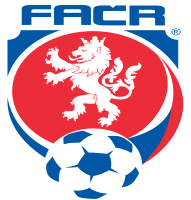 